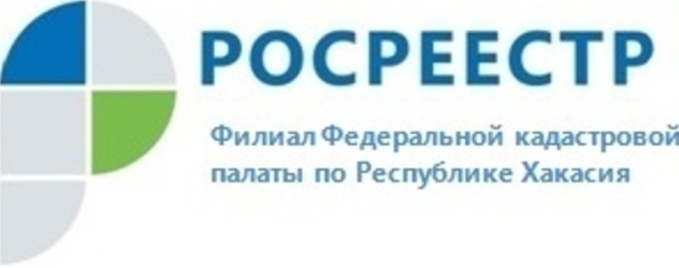 ПРЕСС-РЕЛИЗСпециалисты Кадастровой палаты по Республике Хакасия участвуют в уточнении границ с Кемеровской областью29 марта 2019 года состоялась видеоконференцсвязь,  участие в которой приняли заместители руководителей и специалисты Управлений Росреестра по Кемеровской области и Республике Хакасия, а  также директора и специалисты Кадастровых палат по Кемеровской области и Республике Хакасия.Темой данного совещания стало рассмотрение проекта границ между субъектами Российской Федерации Кемеровской областью и Республикой Хакасия.Инициатором проведения совещания выступила Кемеровская область, на территории которой проводятся мероприятия по определению местоположения границ между вышеуказанными субъектами.В ходе рассмотрения проекта, было выявлено, что представленный проект границ между субъектами соответствует ранее установленным границам согласно дежурной справочной карте масштаба 1:100 000, за исключением спорной территории по поселку Полуторник. Данный населенный пункт административно относится к Кемеровской области, однако часть поселка за рекой Урюп расположена на территории Хакасии.  Вопрос – по отнесению части поселка  к одному из субъектов, должен рассматриваться высшими органами исполнительной власти субъектов. Дальнейшее рассмотрение проекта границ между субъектами Российской Федерации Кемеровской областью и Республикой Хакасия будет осуществляться на уровне Правительств субъектов.Важность установления точных границ между субъектами Российской Федерации заключается в устранении неопределенности в принадлежности пограничных земель, а также предотвращает возникновение имущественных споров. Наличие в ЕГРН актуальных данных о границах между субъектами Российской Федерации, способствует совершенствованию процесса управления земельными ресурсами, а также увеличивает инвестиционную привлекательность каждого региона.О Федеральной кадастровой палатеФедеральная кадастровая палата (ФГБУ «ФКП Росреестра») – подведомственное учреждение Федеральной службы государственной регистрации, кадастра и картографии (Росреестр). Федеральная кадастровая палата реализует полномочия Росреестра в сфере регистрации прав на недвижимое имущество и сделок с ним, кадастрового учета объектов недвижимости и кадастровой оценки в соответствии с законодательством Российской Федерации.ФГБУ «ФКП Росреестра» образовано в 2011году в результате реорганизации региональных Кадастровых палат в филиалы Федеральной кадастровой палаты во всех субъектах Российской Федерации. Директор ФГБУ «ФКП Росреестра» - Тухтасунов Парвиз Константинович.Директор филиала ФГБУ «ФКП Росреестра» по Республике Хакасия Старунская Вера Ивановна.Контакты для СМИТатьяна Бородинаспециалист по связям с общественностьюфилиала ФГБУ «ФКП Росреестра» по Республике Хакасия8 (3902) 35 84 96 (доб.2271)fgu19@19.kadastr.ru www.fkprf655017, Абакан, улица Кирова, 100, кабинет 105.